2021 - 2022 EĞİTİM-ÖĞRETİM YILI WWW.TURKCEDERSİ.NET ORTAOKULU 7. SINIF TÜRKÇE DERSİ DESTEKLEME VE YETİŞTİRME KURSU PLANI              MESUT SOLMAZ                                                                                                                                                                                   MUSTAFA AYGÜN             Türkçe Öğretmeni	 			       	                                                                                                            Türkçe Öğretmeni						         UYGUNDUR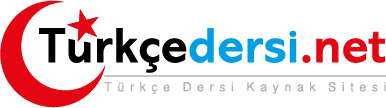 15/10/2021ÖZLEM SOLMAZOKUL MÜDÜRÜAYHAFTASAATKONUKAZANIMLARDEĞERLENDİRMEEKİM1.HAFTA 2 SAATFİİLLER (Fiillerin Anlam Özellikleri)Fiillerin anlam özelliklerini fark eder.EBA Kazanım TestleriEKİM2.HAFTA 2 SAATFİİLLER (Kip-Kişi)Çekim eklerinin işlevlerini ayırt eder. EBA Kazanım TestleriEKİM3.HAFTA 2 SAATSÖZCÜKTE ANLAM (Çok Anlamlılık)Bağlamdan hareketle bilmediği kelime ve kelime gruplarının anlamını tahmin eder. Yazdıklarında yabancı dillerden alınmış, dilimize henüz yerleşmemiş kelimelerin Türkçelerini kullanır.EBA Kazanım TestleriKASIM4.HAFTA 2 SAATSÖZCÜKTE ANLAM (Çok Anlamlılık)Bağlamdan hareketle bilmediği kelime ve kelime gruplarının anlamını tahmin eder. Yazdıklarında yabancı dillerden alınmış, dilimize henüz yerleşmemiş kelimelerin Türkçelerini kullanır.EBA Kazanım TestleriKASIM5.HAFTA     2 SAATSÖZCÜKTE ANLAM (Çok Anlamlılık)Bağlamdan hareketle bilmediği kelime ve kelime gruplarının anlamını tahmin eder. Yazdıklarında yabancı dillerden alınmış, dilimize henüz yerleşmemiş kelimelerin Türkçelerini kullanır.EBA Kazanım Testleri1.DÖNEM ARA TATİL (15-21 KASIM 2021)1.DÖNEM ARA TATİL (15-21 KASIM 2021)1.DÖNEM ARA TATİL (15-21 KASIM 2021)1.DÖNEM ARA TATİL (15-21 KASIM 2021)1.DÖNEM ARA TATİL (15-21 KASIM 2021)1.DÖNEM ARA TATİL (15-21 KASIM 2021)KASIM6.HAFTA 2 SAATSÖZCÜKTE ANLAM (Sözcükler Arası Anlam İlişkisi - Söz Sanatları)Kelimeleri anlamlarına uygun kullanır. Yazdıklarında yabancı dillerden alınmış, dilimize henüz yerleşmemiş kelimelerin Türkçelerini kullanır. Metindeki söz sanatlarını tespit eder. EBA Kazanım TestleriARALIK7.HAFTA 2 SAATCÜMLEDE ANLAMOkudukları ile ilgili çıkarımlarda bulunur. (Metinlerdeki neden-sonuç, amaç-sonuç, koşul, karşılaştırma, benzetme, örneklendirme, duygu belirten ifadeler ve abartma üzerinde durulur.)Dinlediklerinin/izlediklerinin içeriğini değerlendirir. (Medya metinlerindeki örtülü anlamı belirlemesi sağlanır. )EBA Kazanım TestleriARALIK8.HAFTA 2 SAATCÜMLEDE ANLAMOkudukları ile ilgili çıkarımlarda bulunur. (Metinlerdeki neden-sonuç, amaç-sonuç, koşul, karşılaştırma, benzetme, örneklendirme, duygu belirten ifadeler ve abartma üzerinde durulur.)Dinlediklerinin/izlediklerinin içeriğini değerlendirir. (Medya metinlerindeki örtülü anlamı belirlemesi sağlanır. )EBA Kazanım TestleriARALIK9.HAFTA           2 SAATSÖZ GRUPLARINDA ANLAM (Kalıplaşmamış Söz Grupları-Deyimler ve Atasözleri)Bağlamdan hareketle bilmediği kelime ve kelime gruplarının anlamını tahmin eder. Deyim ve atasözlerinin metne katkısını belirler. EBA Kazanım TestleriARALIK10.HAFTA2 SAATZARFLARZarfların metnin anlamına olan katkısını açıklar.LGS Örnek SorularıEBA Kazanım Testleri
OCAK11.HAFTA2 SAATZARFLARZarfların metnin anlamına olan katkısını açıklar.EBA Kazanım TestleriOCAK12.HAFTA2 SAATPARÇADA ANLAM (Ana Düşünce- Ana Duygu- Konu-Başlık-Yardımcı Düşünce)Görsellerden ve başlıktan hareketle okuyacağı metnin konusunu tahmin eder. Metnin konusunu belirler. Metnin ana fikrini/ana duygusunu belirler. Metindeki yardımcı fikirleri belirler. Metinle ilgili soruları cevaplar. Metnin içeriğine uygun başlık/başlıklar belirler. Metinde ele alınan sorunlara farklı çözümler üretir. Görsellerle ilgili soruları cevaplar. Grafik, tablo ve çizelgeyle sunulan bilgileri yorumlar.EBA Kazanım TestleriOCAK13.HAFTA2 SAATPARÇADA ANLAM (Ana Düşünce- Ana Duygu- Konu-Başlık-Yardımcı Düşünce)Görsellerden ve başlıktan hareketle okuyacağı metnin konusunu tahmin eder. Metnin konusunu belirler. Metnin ana fikrini/ana duygusunu belirler. Metindeki yardımcı fikirleri belirler. Metinle ilgili soruları cevaplar. Metnin içeriğine uygun başlık/başlıklar belirler. Metinde ele alınan sorunlara farklı çözümler üretir. Görsellerle ilgili soruları cevaplar. Grafik, tablo ve çizelgeyle sunulan bilgileri yorumlar. EBA Kazanım TestleriOCAK14.HAFTA2 SAATFİİLDE YAPIBasit, türemiş ve birleşik fiilleri ayırt eder.EBA Kazanım Testleri
YARIYIL TATİLİ (24 OCAK-04 ŞUBAT 2022)YARIYIL TATİLİ (24 OCAK-04 ŞUBAT 2022)YARIYIL TATİLİ (24 OCAK-04 ŞUBAT 2022)YARIYIL TATİLİ (24 OCAK-04 ŞUBAT 2022)YARIYIL TATİLİ (24 OCAK-04 ŞUBAT 2022)YARIYIL TATİLİ (24 OCAK-04 ŞUBAT 2022)ŞUBAT16.HAFTA2 SAATPARÇADA ANLAM (Anlatım Biçimleri ve Düşünceyi Geliştirme Yollan-Anlatıcı-Hikâye Unsurları-Metin Karşılaştırma-Metnin Dil ve Anlatım Özellikleri)Metinle ilgili soruları cevaplar. Metin içi ve metin dışı anlam ilişkileri kurulur.  Metnin içeriğini yorumlar.Metinler arasında karşılaştırma yaparMetindeki gerçek ve kurgusal unsurları ayırt eder. Metindeki anlatım biçimlerini belirler.Metinde kullanılan düşünceyi geliştirme yollarını belirler.Metindeki hikâye unsurlarını belirler. EBA Kazanım TestleriŞUBAT17.HAFTA2 SAATPARÇADA ANLAM (Anlatım Biçimleri ve Düşünceyi Geliştirme Yollan-Anlatıcı-Hikâye Unsurları-Metin Karşılaştırma-Metnin Dil ve Anlatım Özellikleri)Metinle ilgili soruları cevaplar. Metin içi ve metin dışı anlam ilişkileri kurulur.  Metnin içeriğini yorumlar.Metinler arasında karşılaştırma yaparMetindeki gerçek ve kurgusal unsurları ayırt eder. Metindeki anlatım biçimlerini belirler.Metinde kullanılan düşünceyi geliştirme yollarını belirler.Metindeki hikâye unsurlarını belirler. EBA Kazanım TestleriŞUBAT18.HAFTA 2 SAATPARÇADA ANLAM (Anlatım Biçimleri ve Düşünceyi Geliştirme Yollan-Anlatıcı-Hikâye Unsurları-Metin Karşılaştırma-Metnin Dil ve Anlatım Özellikleri)Metinle ilgili soruları cevaplar. Metin içi ve metin dışı anlam ilişkileri kurulur.  Metnin içeriğini yorumlar.Metinler arasında karşılaştırma yaparMetindeki gerçek ve kurgusal unsurları ayırt eder. Metindeki anlatım biçimlerini belirler.Metinde kullanılan düşünceyi geliştirme yollarını belirler.Metindeki hikâye unsurlarını belirler. EBA Kazanım TestleriMART19.HAFTA2 SAATFİİLDE ANLAM KAYMASIÇekim eklerinin işlevlerini ayırt eder. EBA Kazanım TestleriMART20.HAFTA2 SAATFİİLDE ANLAM KAYMASIÇekim eklerinin işlevlerini ayırt eder. EBA Kazanım TestleriMART21.HAFTA2 SAATEK FİİLLEREk fiili işlevlerine uygun olarak kullanır.EBA Kazanım TestleriMART22.HAFTA2 SAATEK FİİLLEREk fiili işlevlerine uygun olarak kullanır.EBA Kazanım TestleriNİSAN23.HAFTA2 SAATPARÇADA ANLAM (Parça Oluşturma-Parça Tamamlama)Dinlediklerinde/izlediklerinde geçen olayların gelişimi ve sonucu hakkında tahminde bulunur. Dinlediklerinde/izlediklerinde tutarlılığı sorgular. Metni oluşturan unsurlar arasındaki geçiş ve bağlantı ifadelerinin anlama olan katkısını değerlendirir. Metindeki iş ve işlem basamaklarını kavrar. EBA Kazanım TestleriNİSAN24.HAFTA2 SAATPARÇADA ANLAM (Parça Oluşturma-Parça Tamamlama)Metinle ilgili soruları cevaplar. Metnin içeriğini yorumlar. Metinler arasında karşılaştırma yapar. Metinlerin yazılı hâli ile medya sunumlarını karşılaştırır. Metindeki gerçek ve kurgusal unsurları ayırt eder. Metindeki anlatım biçimlerini belirler. Metinde kullanılan düşünceyi geliştirme yollarını belirler. Metindeki hikâye unsurlarını belirler. EBA Kazanım Testleri2.DÖNEM ARA TATİL(11-17 NİSAN 2022)2.DÖNEM ARA TATİL(11-17 NİSAN 2022)2.DÖNEM ARA TATİL(11-17 NİSAN 2022)2.DÖNEM ARA TATİL(11-17 NİSAN 2022)2.DÖNEM ARA TATİL(11-17 NİSAN 2022)2.DÖNEM ARA TATİL(11-17 NİSAN 2022)NİSAN25.HAFTA2 SAATYAZIM KURALLARIYazdıklarını düzenler. EBA Kazanım TestleriNİSAN26.HAFTA2 SAATYAZIM KURALLARIYazdıklarını düzenler. EBA Kazanım TestleriNİSAN27.HAFTA2 SAATNOKTALAMA İŞARETLERİYazdıklarını düzenler. EBA Kazanım TestleriMAYIS28.HAFTA2 SAATNOKTALAMA İŞARETLERİYazdıklarını düzenler. EBA Kazanım TestleriMAYIS29.HAFTA2 SAATANLATIM BOZUKLUKLARIAnlatım bozukluklarını tespit eder.EBA Kazanım TestleriMAYIS30.HAFTA 2 SAATMETİN TÜRLERİMetin türlerini ayırt eder. EBA Kazanım TestleriMAYIS31.HAFTA 2 SAATMETİN TÜRLERİMetin türlerini ayırt eder. EBA Kazanım TestleriHAZİRAN32.HAFTA 2 SAATGENEL TEKRARGENEL TEKRARKazanım Değerlendirme SınavıHAZİRAN33.HAFTA 2 SAATGENEL TEKRARGENEL TEKRARKazanım Değerlendirme Sınavı